University of Rochester Counseling Center INTAKE FORMS PACKETREV 2/21/17UNIVERSITY OF ROCHESTER - UHS		CONFIDENTIAL                       		CLIENT COPYUNIVERSITY COUNSELING CENTERINFORMATION AND CONSENT FOR ASSESSMENT AND TREATMENTName ____________________________		Date of Birth _____________________ID# ______________________________Services ProvidedAs a subscriber to the University of Rochester Student Health Program, you are eligible to receive a comprehensive mental health assessment, an individualized treatment plan, and support to put the plan into action from the University Counseling Center (UCC).  The goal of the assessment process is to determine the best course of treatment for you. The type and extent of services that you will receive will be determined following the assessment and discussion with your counselor. The treatment plan may include: UCC group or workshop, individual brief therapy at UCC, Therapist Assisted On-Line (TAO), psychiatry services at UCC/UHS, case management, referrals for longer term therapy or specialized treatment with a community provider, and/or referrals to other campus resources. A range of mental health professionals provides UCC services. All professionals-in-training are supervised by licensed staff.  A listing of all UCC supervisors is provided at the end of this document.  Psychotherapy can have both risks and benefits.  Psychotherapy may elicit uncomfortable thoughts and feelings.  However, psychotherapy can also lead to better interpersonal relationships, improved academic performance, solutions to specific problems and reductions in your feelings of distress.  There is no assurance of these benefits.  ConfidentialityIn keeping with ethical standards of our professional staff as well as state and federal law, all services provided by the staff of UCC are kept confidential except as noted below.  All information shared with the clinicians at UCC is confidential.  No information will be released without your consent. UCC treatment records are electronic and stored on a secure server as part of your UHS treatment records. Access to UCC records by UHS providers and vice versa is done only on a need to know basis for purposes of collaborative care (e.g., referral for medication, evaluations for eating disorders, etc.). In all other circumstances, consent to release information is given through written authorization. Verbal consent for limited release of information may be necessary in special circumstances.  There are specific and limited exceptions to this confidentiality which include the following:When there is risk of imminent danger to myself or to another person, the clinician is ethically bound to take necessary steps to prevent such danger.When there is suspicion that a child or elder is being sexually or physically abused or is at risk of such abuse, the clinician is legally required to take steps to protect the child, and to inform the proper authorities.When a valid court order is issued for medical records, the clinician and the agency are bound by law to comply with such requests.If you consent to participate in Therapist Assisted On-Line (TAO) treatment, TAO Tech Support will have some identifying information while you are in treatment so that it can provide technical support and facilitate interaction with your counselor via video conference.  Identifying information includes your name, e-mail address and telephone number.  When you have completed the treatment this identifying information will be de-identified.UCC does not provide clinical information or release records to government agencies, current or future employers or others, even with your permission.  We highly recommend that you talk with your therapist about the potential consequences of releasing your own records for purposes other than continuity of care by other health care professionals.  We will, at your request, provide clinical information to another health professional for the purposes of your further treatment.   Counseling PoliciesAlthough UCC tries to arrange initial assessments promptly, longer wait times are common during busy periods of the year.  If you consider your situation an emergency that will not allow a delay, please inform our staff.  For after-hours urgent needs, call our main number at 585-275-3113 and request to speak to the Counselor On-Call.  Please be sure to wait for the return call which will appear on your phone as an unidentified number or 000-0000.  If you have an emergency where you or someone else is at risk, call Public Safety at *13 from any U of R phone (if on campus) or dial 911 (if off campus) or go to the nearest emergency room.  Many issues typically encountered by university students can be addressed with the brief therapy we provide.  Your initial comprehensive assessment will be devoted to defining your concerns, developing a treatment plan, and determining whether UCC or other university partners can meet your needs.   If at any point it is determined that other services are more suitable, we will help you obtain assistance from appropriate off-campus providers utilizing your comprehensive healthcare insurance that is required while attending UR.  Non-compliance with the plan we develop to assist you may result in the termination of services.  UCC therapists routinely record individual and group sessions. These recording(s) will be used only for training and supervision purposes within UCC.  The professionals involved will respect and protect the confidential nature of the sessions.  The recordings will be the property of the University Counseling Center, are stored on a secure network and deleted on a regular basis.  If you object to being recorded, it will in no way jeopardize your relationship with the University Counseling Center, but may result in having to change therapists.Appointment AccountabilityBoth UHS/UCC utilize a text messaging appointment reminder service. This is a generic message that you have an appointment and to acknowledge that you will be keeping the appointment or need to cancel. You must have text service to receive this message. If you wish to opt out, you’ll need to respond “stop” to the text message.   Please arrive on time for your appointments.  Missed appointments reduce our capacity to provide services to you and other students.  If you are unable to keep your appointment, please call to cancel as far in advance as possible.    No-showing or canceling appointments with less than 24 hours’ notice more than two times may result in discontinuation of UCC based services.  In the event of a cancellation or no-show, you are responsible for confirming or scheduling your next appointment.  UHSConnectIn order to assure your privacy, UCC staff communicate with students via UHSConnect.  This is a secure web portal fully integrated in the UHS/UCC electronic health record.  UHSConnect is designed to provide secure NON-URGENT e-communications between UCC/UHS providers and you.  You can access UHSConnect on your computer or mobile device.  UCC will contact you, if needed, primarily through UHSConnect.  You will be sent a generic e-mail alerting you that you have a message waiting.  We highly recommend that you register for UHSConnect. If you are not registered, please ask the receptionist for details.  Disability Accommodation AssistanceAlthough UCC does not provide documentation, diagnosis or recommendations for disability accommodations, we will help provide referral help and information about other campus or community resources that could assist in this process.If you have any questions regarding this consent form or about the services offered at UCC, you may discuss them with your therapist. University Counseling Center SupervisorsJoellen Popma, Ph.D., Director  Brigid Cahill, Ph.D., Associate DirectorArjan Berkeljon, Ph.D.Scott Kaplan, Ph.D.Dagmar Kaufmann, Ph.D.Mike Kemp-Schneider, LMSWVanessa Peavy, LMSWFelicia Reed-Watt, LCSWRonke Lattimore Tapp, Ph.D.Kelly Willson, Ph.D.I have read and understand the above information.  I consent to participate in a comprehensive initial assessment which will result in an individualized treatment plan.  This may include referral to group therapy, case management, workshops, brief individual therapy, referral to campus or community agencies and more. I understand that I may stop treatment at any time.___________________________________		________________________Signature							DateREV 2/21/17UNIVERSITY OF ROCHESTER - UHS		CONFIDENTIAL                       		OFFICE COPYUNIVERSITY COUNSELING CENTERINFORMATION AND CONSENT FOR ASSESSMENT AND TREATMENTName ____________________________		Date of Birth _____________________ID# ______________________________Services ProvidedAs a subscriber to the University of Rochester Student Health Program, you are eligible to receive a comprehensive mental health assessment, an individualized treatment plan, and support to put the plan into action from the University Counseling Center (UCC) .  The goal of the assessment process is to determine the best course of treatment for you. The type and extent of services that you will receive will be determined following the assessment and discussion with your counselor. The treatment plan may include: UCC group or workshop, individual brief therapy at UCC, Therapist Assisted On-Line (TAO), psychiatry services at UCC/UHS, case management, referrals for longer term therapy or specialized treatment with a community provider, and/or referrals to other campus resources. A range of mental health professionals provides UCC services. All professionals-in-training are supervised by licensed staff.  A listing of all UCC supervisors is provided at the end of this document.  Psychotherapy can have both risks and benefits.  Psychotherapy may elicit uncomfortable thoughts and feelings.  However, psychotherapy can also lead to better interpersonal relationships, improved academic performance, solutions to specific problems and reductions in your feelings of distress.  There is no assurance of these benefits.  ConfidentialityIn keeping with ethical standards of our professional staff as well as state and federal law, all services provided by the staff of UCC are kept confidential except as noted below.  All information shared with the clinicians at UCC is confidential.  No information will be released without your consent. UCC treatment records are electronic and stored on a secure server as part of your UHS treatment records. Access to UCC records by UHS providers and vice versa is done only on a need to know basis for purposes of collaborative care (e.g. referral for medication, evaluations for eating disorders, etc.). In all other circumstances, consent to release information is given through written authorization. Verbal consent for limited release of information may be necessary in special circumstances.  There are specific and limited exceptions to this confidentiality which include the following:When there is risk of imminent danger to myself or to another person, the clinician is ethically bound to take necessary steps to prevent such danger.When there is suspicion that a child or elder is being sexually or physically abused or is at risk of such abuse, the clinician is legally required to take steps to protect the child, and to inform the proper authorities.When a valid court order is issued for medical records, the clinician and the agency are bound by law to comply with such requests.If you consent to participate in Therapist Assisted On-Line (TAO) treatment, TAO Tech Support will have some identifying information while you are in treatment so that it can provide technical support and facilitate interaction with your counselor via video conference.  Identifying information includes your name, e-mail address and telephone number.  When you have completed the treatment this identifying information will be de-identified.UCC does not provide clinical information or release records to government agencies, current or future employers or others, even with your permission.  We highly recommend that you talk with your therapist about the potential consequences of releasing your own records for purposes other than continuity of care by other health care professionals.  We will, at your request, provide clinical information to another health professional for the purposes of your further treatment.   Counseling PoliciesAlthough UCC tries to arrange initial assessments promptly, longer wait times are common during busy periods of the year.  If you consider your situation an emergency that will not allow a delay, please inform our staff.  For after-hours urgent needs, call our main number at 585-275-3113 and request to speak to the Counselor On-Call.  Please be sure to wait for the return call which will appear on your phone as an unidentified number or 000-0000.  If you have an emergency where you or someone else is at risk, call Public Safety at *13 from any U of R phone (if on campus) or dial 911 (if off campus) or go to the nearest emergency room.  Many issues typically encountered by university students can be addressed with the brief therapy we provide.  Your initial comprehensive assessment will be devoted to defining your concerns, developing a treatment plan, and determining whether UCC or other university partners can meet your needs.   If at any point it is determined that other services are more suitable, we will help you obtain assistance from appropriate off-campus providers utilizing your comprehensive healthcare insurance that is required while attending UR.  Non-compliance with the plan we develop to assist you may result in the termination of services.  UCC therapists routinely record individual and group sessions. These recording(s) will be used only for training and supervision purposes within UCC.  The professionals involved will respect and protect the confidential nature of the sessions.  The recordings will be the property of the University Counseling Center, are stored on a secure network and deleted on a regular basis.  If you object to being recorded, it will in no way jeopardize your relationship with the University Counseling Center, but may result in having to change therapists.Appointment AccountabilityBoth UHS/UCC utilize a text messaging appointment reminder service. This is a generic message that you have an appointment and to acknowledge that you will be keeping the appointment or need to cancel. You must have text service to receive this message. If you wish to opt out, you’ll need to respond “stop” to the text message.   Please arrive on time for your appointments.  Missed appointments reduce our capacity to provide services to you and other students.  If you are unable to keep your appointment, please call to cancel as far in advance as possible.    No-showing or canceling appointments with less than 24 hours’ notice more than two times may result in discontinuation of UCC based services.  In the event of a cancellation or no-show, you are responsible for confirming or scheduling your next appointment.  UHSConnectIn order to assure your privacy, UCC staff communicate with students via UHSConnect.  This is a secure web portal fully integrated in the UHS/UCC electronic health record.  UHSConnect is designed to provide secure NON-URGENT e-communications between UCC/UHS providers and you.  You can access UHSConnect on your computer or mobile device.  UCC will contact you, if needed, primarily through UHSConnect.  You will be sent a generic e-mail alerting you that you have a message waiting.  We highly recommend that you register for UHSConnect. If you are not registered, please ask the receptionist for details.  Disability Accommodation AssistanceAlthough UCC does not provide documentation, diagnosis or recommendations for disability accommodations, we will help provide referral help and information about other campus or community resources that could assist in this process.If you have any questions regarding this consent form or about the services offered at UCC, you may discuss them with your therapist. University Counseling Center SupervisorsJoellen Popma, Ph.D., Director  Brigid Cahill, Ph.D., Associate DirectorArjan Berkeljon, Ph.D.Scott Kaplan, Ph.D.Dagmar Kaufmann, Ph.D.Mike Kemp-Schneider, LMSWVanessa Peavy, LMSWFelicia Reed-Watt, LCSWRonke Lattimore Tapp, Ph.D.Kelly Willson, Ph.D.I have read and understand the above information.  I consent to participate in a comprehensive initial assessment which will result in an individualized treatment plan.  This may include referral to group therapy, case management, workshops, brief individual therapy, referral to campus or community agencies and more. I understand that I may stop treatment at any time.____________________________________		________________________Signature							DateREV 2/21/17Thank you for completing the Intake Questionnaire.YOUR NAME:___________________________________ DATE:  ___________________ DOB: _________________Alcohol Use Disorders Identification Test (AUDIT)Please respond to these questions about your use of alcoholic beverages. Standard drink sizes are shown in the pictures below. Place an X in one box that best describes your answer to each question. 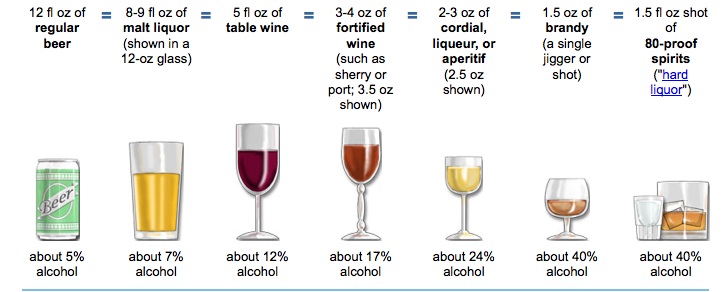                                                       					   For Office Use Only:  Visit 1  4  9UNIVERSITY OF ROCHESTERUNIVERSITY COUNSELING CENTERNAME _____________________________________        DATE ___________________  DOB ________________STUDENT ID # ______________________   THERAPIST NAME _________________________REV 2/21/17Included in this PacketInformation & Consent Form (2 copies, pp. 2-5)Intake Questionnaire (pp. 6-7)AUDIT Questionnaire (p 8)OQ-45 (p 9)InstructionsBefore your Appointment:Read and Sign/Date the Office Copy of the Information & Consent Form(Keep the Student Copy that is printed for you)Complete the Intake QuestionnaireBring to your Appointment:The signed Office Copy of the Information & Consent FormThe completed Intake Questionnaire, AUDIT, and OQ-45University of Rochester Counseling Center (UCC)Student Information FormUniversity of Rochester Counseling Center (UCC)Student Information FormUniversity of Rochester Counseling Center (UCC)Student Information FormFirst Name: 	MI: 	Last:  	Birth date: 	/	/	_	Month	Day	YearCurrent Age:  	Student ID#:  	SECTION A: STUDENT INFORMATIONSECTION A: STUDENT INFORMATIONSECTION A: STUDENT INFORMATIONPREFERRED NAME: _________________________      SEXUAL IDENTITY/ORIENTATION: _____________________  PREFERRED NAME: _________________________      SEXUAL IDENTITY/ORIENTATION: _____________________  PREFERRED NAME: _________________________      SEXUAL IDENTITY/ORIENTATION: _____________________  ETHNICITY:   African American           American Indian/Eskimo               Asian American           Caucasian           Hispanic           Mexican American                       Multi-Ethnic                   Native Hawaiian/Pacific Islander    Puerto Rican                Other _________________________                      International (list your country):____________________________________RELATIONSHIP STATUS: Single  	 Partnered	 Married 	 Separated	 Divorced	 Widowed	 Other (specify):  ______________ETHNICITY:   African American           American Indian/Eskimo               Asian American           Caucasian           Hispanic           Mexican American                       Multi-Ethnic                   Native Hawaiian/Pacific Islander    Puerto Rican                Other _________________________                      International (list your country):____________________________________RELATIONSHIP STATUS: Single  	 Partnered	 Married 	 Separated	 Divorced	 Widowed	 Other (specify):  ______________ETHNICITY:   African American           American Indian/Eskimo               Asian American           Caucasian           Hispanic           Mexican American                       Multi-Ethnic                   Native Hawaiian/Pacific Islander    Puerto Rican                Other _________________________                      International (list your country):____________________________________RELATIONSHIP STATUS: Single  	 Partnered	 Married 	 Separated	 Divorced	 Widowed	 Other (specify):  ______________CONTACT INFORMATION (check all that apply):Cell Phone #: 			 OK to phone        OK to leave message Home or other Phone #: 	_ 	               OK to phone        OK to leave messageWe highly recommend that you sign up for UHSConnect.  This is a secure web based program that you can access on your computer or mobile device and allows both UHS and UCC providers to confidentially communicate with you.  UCC will contact you, if needed, primarily through UHSConnect.  You will be sent a generic e-mail alerting you that you have a message waiting.  If you are not signed up, ask the receptionist for details.  CONTACT INFORMATION (check all that apply):Cell Phone #: 			 OK to phone        OK to leave message Home or other Phone #: 	_ 	               OK to phone        OK to leave messageWe highly recommend that you sign up for UHSConnect.  This is a secure web based program that you can access on your computer or mobile device and allows both UHS and UCC providers to confidentially communicate with you.  UCC will contact you, if needed, primarily through UHSConnect.  You will be sent a generic e-mail alerting you that you have a message waiting.  If you are not signed up, ask the receptionist for details.  CONTACT INFORMATION (check all that apply):Cell Phone #: 			 OK to phone        OK to leave message Home or other Phone #: 	_ 	               OK to phone        OK to leave messageWe highly recommend that you sign up for UHSConnect.  This is a secure web based program that you can access on your computer or mobile device and allows both UHS and UCC providers to confidentially communicate with you.  UCC will contact you, if needed, primarily through UHSConnect.  You will be sent a generic e-mail alerting you that you have a message waiting.  If you are not signed up, ask the receptionist for details.  ACADEMIC STATUS: 1st year	 SO	 JR	 SR	 Take 5    Student’s Spouse/ Partner     Medical Student  Graduate Student     If you are a GRADUATE STUDENT, please specify the type of degree:	 Masters    Doctorate Other _________________________ACADEMIC STATUS: 1st year	 SO	 JR	 SR	 Take 5    Student’s Spouse/ Partner     Medical Student  Graduate Student     If you are a GRADUATE STUDENT, please specify the type of degree:	 Masters    Doctorate Other _________________________ACADEMIC STATUS: 1st year	 SO	 JR	 SR	 Take 5    Student’s Spouse/ Partner     Medical Student  Graduate Student     If you are a GRADUATE STUDENT, please specify the type of degree:	 Masters    Doctorate Other _________________________ ACADEMIC INFORMATION:Major/Academic Department ___________________________   enrolled primarily  at    River Campus      ESM       SMD/MCO      Number of Credits this Term  __________________________ ACADEMIC INFORMATION:Major/Academic Department ___________________________   enrolled primarily  at    River Campus      ESM       SMD/MCO      Number of Credits this Term  __________________________ ACADEMIC INFORMATION:Major/Academic Department ___________________________   enrolled primarily  at    River Campus      ESM       SMD/MCO      Number of Credits this Term  __________________________ REFERRED BY: (check all that apply) Self            Academic Advisor       CARE          Dean           Friend            Parent            Spouse/Partner           UHS          Medical Provider           Other (specify)  	   REFERRED BY: (check all that apply) Self            Academic Advisor       CARE          Dean           Friend            Parent            Spouse/Partner           UHS          Medical Provider           Other (specify)  	   REFERRED BY: (check all that apply) Self            Academic Advisor       CARE          Dean           Friend            Parent            Spouse/Partner           UHS          Medical Provider           Other (specify)  	    HEALTH INSURANCE COVERAGE: AETNA Student Health  (University Plan)                     Private Insurance (specify name of insurance plan)  	___________________________  HEALTH INSURANCE COVERAGE: AETNA Student Health  (University Plan)                     Private Insurance (specify name of insurance plan)  	___________________________  HEALTH INSURANCE COVERAGE: AETNA Student Health  (University Plan)                     Private Insurance (specify name of insurance plan)  	___________________________SECTION B: PRESENTING CONCERNSSECTION B: PRESENTING CONCERNSSECTION B: PRESENTING CONCERNSBriefly describe what brings you to the University Counseling Center (UCC)?:During the past year, what kind of stressors have you had?:Briefly describe what brings you to the University Counseling Center (UCC)?:During the past year, what kind of stressors have you had?:Briefly describe what brings you to the University Counseling Center (UCC)?:During the past year, what kind of stressors have you had?:Approximately how long has this concern been bothering you?         Day           Week           Month           Several months           Year           Several years           Most of my lifeApproximately how long has this concern been bothering you?         Day           Week           Month           Several months           Year           Several years           Most of my lifeApproximately how long has this concern been bothering you?         Day           Week           Month           Several months           Year           Several years           Most of my lifeApproximately how many counseling sessions do you think you will need?             1-3 sessions           4-6 sessions              7-9 sessions              10+      Approximately how many counseling sessions do you think you will need?             1-3 sessions           4-6 sessions              7-9 sessions              10+      Approximately how many counseling sessions do you think you will need?             1-3 sessions           4-6 sessions              7-9 sessions              10+      SECTION C: MENTAL HEALTH HISTORYHave you received counseling or psychotherapy in the past (check all that apply): Never  	 Prior to high school	               High school	 after High School	                at UCC Previous therapist(s)/treatment facility(s):    Have you ever participated in group therapy? UCC?     Yes (specify below)	           NoIf YES, where, and what was the focus of the group(s):  	Have you purposely injured yourself without suicidal intent? (e.g., cutting, hitting, burning, etc.)	 Yes	 No  If YES, please explain:Have you made a suicide attempt?	 Yes (specify below)	No   If YES, please describe when and the nature of the attempt:Do you consider your alcohol consumption or drug use a problem?	 Yes	 No	 Not Applicable  Would you be interested in an assessment with a substance use specialist?     Yes                NoSECTION D: FAMILYFamily Information:  Complete for all members of your family, including yourself.  Circle your own rank among the siblings (1st, 2nd, 3rd, etc.)012341. How often do you have a drink containing alcohol?NeverMonthly or less2 to 4 times a month2 to 3 times a week4 or more times a week2. How many drinks containing alcohol do you have on a typical day when you are drinking?1 or 23 or 45 or 67 to 910 or more3. How often do you have five or more drinks on one occasion?NeverLess than monthlyMonthlyWeeklyDaily or almost daily4. How often during the last year have you found that you were not able to stop drinking once you had started?NeverLess than monthlyMonthlyWeeklyDaily or almost daily5. How often during the last year have you failed to do what was normally expected of you because of drinking?NeverLess than monthlyMonthlyWeeklyDaily or almost daily6. How often during the last year have you needed a first drink in the morning to get yourself going after a heavy drinking session?NeverLess than monthlyMonthlyWeeklyDaily or almost daily7. How often during the last year have you had a feeling of guilt or remorse after drinking?NeverLess than monthlyMonthlyWeeklyDaily or almost daily8. How often during the last year have you been unable to remember what happened the night before because of your drinking?NeverLess than monthlyMonthlyWeeklyDaily or almost daily9. Have you or someone else been injured because of your drinking?NoYes, but not in the last yearYes, during the last year10. Has a relative, friend, doctor, or other health care worker been concerned about your drinking or suggested you cut down?NoYes, but not in the last yearYes, during the last yearNeverRarelySometimesFrequentlyAlmost AlwaysINSTRUCTIONS: Looking back over the last week, including today, help us understand how you have been feeling.  Read each item carefully and circle the number which best describes your current situation.  Circle only one number for each question and do not skip any.  If you want to change an answer, please “x” it out and circle the correct one.01234I get along well with others.01234I tire quickly.01234I feel no interest in things.01234I feel stressed at work/school.01234I blame myself for things.01234I feel irritated.01234I feel unhappy in my marriage/significant relationship.01234I have thoughts of ending my life.01234I feel weak.01234I feel fearful.01234After heavy drinking, I need a drink the next morning to get going (If you do not drink, mark “never”).01234I find my work/school satisfying.01234I am a happy person.01234I work/study too much.01234I feel worthless.01234I am concerned about family troubles.01234I have an unfulfilling sex life.01234I feel lonely.01234I have frequent arguments.01234I feel loved and wanted.01234I enjoy my spare time.01234I have difficulty concentrating.01234I feel hopeless about the future.01234I like myself.01234Disturbing thoughts come into my mind that I cannot get rid of.01234I feel annoyed by people who criticize my drinking (or drug use) (if not applicable, mark “never”).01234I have an upset stomach.01234I am not working/studying as well as I used to.01234My heart pounds too much.01234I have trouble getting along with friends and close acquaintances.01234I am satisfied with my life.01234I have trouble at work/school because of my drinking or drug use (if not applicable, mark “never”).01234I feel that something bad is going to happen.01234I have sore muscles.01234I feel afraid of open spaces, of driving, or being on buses, subways, and so forth.01234I feel nervous.01234I feel my love relationships are full and complete.01234I feel that I am not doing well at work/school.01234I have too many disagreements at work/school.01234I feel something is wrong with my mind.01234I have trouble falling asleep or staying asleep.01234I feel blue.01234I am satisfied with my relationships with others.01234I feel angry enough at work/school to do something I might regret.01234I have headaches.